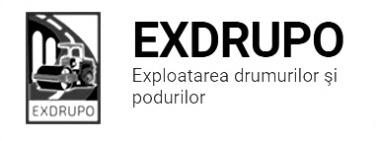 Notă informativăcu privire la lucrările de întreţinere şi salubrizare a infrastructurii rutieresect. Centru (6 muncitori): executate 08.12.2020 :Amenajare pietriș: str. Inculeț-10m3.Instalare bordure: str. Inculeț-28buc.Săpătură manuală: str. Inculeț-3m3.planificate 09.12.2020:Amenajare pietriș: str. Inculeț.Instalare bordure: str. Inculeț.sect. Buiucani (7 muncitori): 	executate 08.12.2020 :În ajutor sect. Ciocana.planificate 09.12.2020:Instalare bordure: bd. M. Cel Bătrîn (aleea).Amenajarea și compactarea pietrișului: C. Dacilor.sect. Rîşcani (6 muncitori):executate 08.12.2020 :Salubrizare manuală: str. Mircești-3curse.Desfacerea bordurelor: str. Mircești-35m.l. Demolare beton: str. Mircești-1,5m3.Compactare fundației: str. Mircești-17m2.Instalare bordure: Mircești-28buc.planificate 09.12.2020:Desfacerea bordurelor: str. Mircești .Amenajare pietriș: str. Mircești.Instalare bordure: str. Mircești. sect. Botanica (10 muncitori):executate 08.12.2020:Salubrizare subteranelor: bd. Dacia-Traian, bd. Dacia-Aeroport, bd. Dacia-Viaduc (Sp. Nr. 1), șos. Muncești, 800.Desfacerea bordurelor: bd. Dacia, 52-70m.l.Decapare b/a uzat: bd. Dacia, 52-3curse.planificate 09.12.2020:Decaparea b/a uzat: bd. Dacia, 52.Desfacerea bordurelor: bd. Dacia, 52.sect. Ciocana (7 muncitori):executate 08.12.2020:Săpătură manuală: bd. M. cel Bătrîn (aleea)-2m3.Încărcare manuală: bd. M. cel Bătrîn (aleea)-1t.Pregătirea fundației: bd. M. cel Bătrîn (aleea)-30m.l.Instalare zidării: bd. M. cel Bătrîn (aleea)-31buc. Amenajarea și compactarea pietrișului: C. Dacilor-500m2.planificate 09.12.2020:Instalare bordure: bd. M. Cel Bătrîn (aleea).Amenajarea și compactarea pietrișului: C. Dacilor.sect. OCR (14 muncitori):executate 08.12.2020:Instalarea indicatoarelor rutiere: C. Moșilor-C. Orheiului-3buc., str. M. Cibotari-Mit. Dosoftei-4buc., str. Titulescu-Minsk-2buc.planificate 09.12.2020:Instalarea indicatoarelor rutiere: C. Orheiului (str. T. Vladimirescu-Studenților).sect. Întreținerea canalizării pluviale (6 muncitori):executate 08.12.2020:Curățirea canalizării pluviale:  str. M. Viteazul-10m3 săp.man., str. Albișoara-34buc., 1cursă gunoi.Reparația canalizării pluviale: str. Albișoara, 8-1fînt.rid., 1m3 bet. turnat, 4m3 săp.man., 2m3 demol.beton,  bd. M. cel Bătrîn-1cap.beton.planificate 09.12.2020:Reparația canalizării pluviale: str. Albișoara, 8, str. pușkin, C. Ieșilor.Curățirea canalizării pluviale: C. Ieșilor.sect. Specializat îninfrastructură (pavaj)(8 muncitori):executate 08.12.2020:Excavare/transportare gunoi: bd. Moscova-8m3/13t.Demolare beton: bd. Moscova-0,25m3. Amenajare pietriș: bd. Moscova-8t. Amenajarea pavajului: bd. Moscova-57,6m2.   planificate 09.12.2020:Amenajarea pavajului: bd. Moscova.  sect. Specializat în infrastructură (restabilirea învelișului asfaltic) (2 muncitori):executate 08.12.2020:Salubrizare  manuală:  str. Tăbăcăria Veche-1cursă.planificate 09.12.2020:Salubrizare  manuală: bd. A. Iulia, 75/6.Amenajare pietriș: bd. A. Iulia, 75/6.08.12.2020Presurarea părții carosabile cu material antiderapant- 5,4t(sare), 9,8t (nisip-sare).08-09.12.2020Presurarea părții carosabile cu material antiderapant- 26t(sare), 12,1t(nisip-sare).Măsurile întreprinse pentru prevenirea răspîndirii Covid-19:Toate unităţile de trasport sunt dezinfectate la începutul şi la sfîrşitul programului de lucru;Muncitorilor este verificată starea de sănătate de către medicul întreprinderii;Muncitorii sunt echipaţii cu:mască de protecţie;mănuşi de protecţie;dezinfectant.Inginer SP          A. Bodnariuc